 The Radnor Arms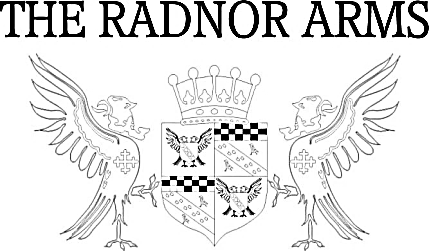 Sunday RoastsSirloin of Beef with horseradish – £14Garlic & Rosemary Marinated Leg of Lamb with apricot & cranberry stuffing – £14Turkey Breast with cranberry & apricot stuffing, pigs in blankets & cranberry sauce – £14 Persian Squash & Cranberry Nut Roast – £13 (V VE*)All served with Yorkshire pudding, roast potatoes & seasonal vegetables (GF*)The Radnor ArmsSunday RoastsSirloin of Beef with horseradish – £14Garlic & Rosemary Marinated Leg of Lamb with apricot & cranberry stuffing – £14Turkey Breast with cranberry & apricot stuffing, pigs in blankets & cranberry sauce – £14 Persian Squash & Cranberry Nut Roast – £13 (V VE*)All served with Yorkshire pudding, roast potatoes & seasonal vegetables (GF*)